Allegato 3 alla Delibera n. 43/2016 Scheda di sintesi sulla rilevazione del Nucleo di Valutazione Data di svolgimento della rilevazione Attività svolta dal 25 febbraio alla riunione svolta in forma telematica in data 26 febbraioEstensione della rilevazione (nel caso di amministrazioni con uffici periferici, articolazioni organizzative autonome e Corpi ) Procedure e modalità seguite per la rilevazione Esame diretto a campione sulla base della griglia predisposta dalla strutturaAspetti critici riscontrati nel corso della rilevazione Eventuale documentazione da allegare 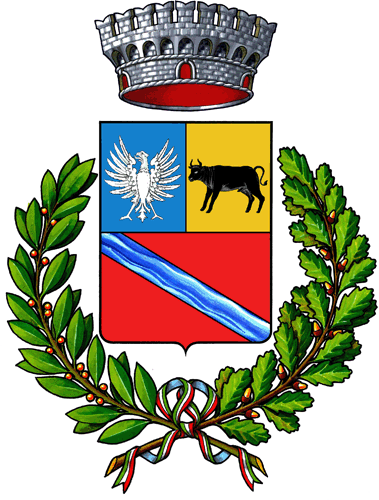 COMUNE DI PUTIFIGARIProvincia di Sassari